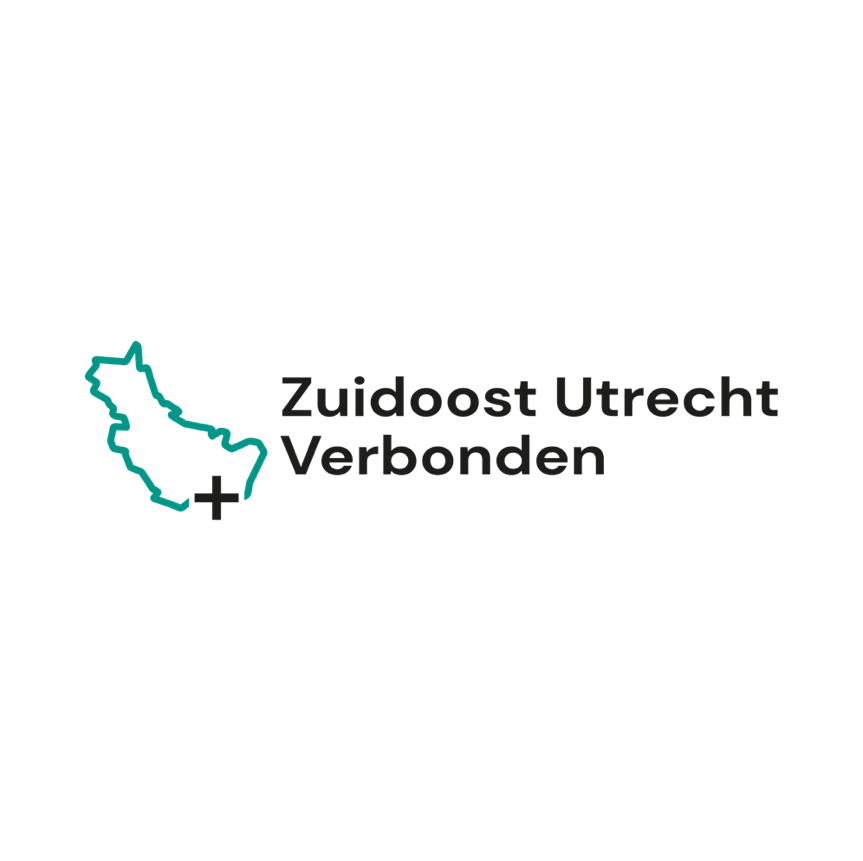 AgendaDatumTijdLocatieBetreft